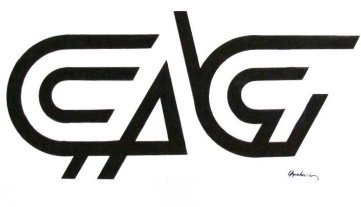 CONTEMPORARY ARTISTS’ GUILD MEMBERSHIP APPLICATIONName or Names (couples) *:___________________________________________________Mailing Address*:___________________________________________________________eMail Address*:_____________________________________________________________Website:___________________________________________________________________Social Media (Facebook, Instagram, Twitter, etc.):________________________________ __________________________________________________________________________ __________________________________________________________________________Member Level*:Artist Member $50/yrStudent Member $25/yrCouples Member $75/yrPreferred Art Medium*:Self-Identified Skill Level*:Novice/Beginner Intermediate AdvancedProfessionalComplete Membership Form and mail it and check made out to the Con to CAG, P.O. Box 3472, Pineville, LA 71361 or email to dfshanks@gmail.com Dues may also be paid online https://www.cagofcenla.com/membership. If you have any questions, please contact any board member or use the Contact Us Form.David Shanks – President: dfshanks@gmail.com 